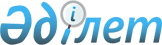 "Республикалық бюджетке түсетiн түсiмдердiң алынуына, артық (қате) төленген соманың бюджеттен қайтарылуына және (немесе) есепке алынуына және салықтық емес түсiмдердiң, негiзгi капиталды сатудан түсетiн түсiмдердiң, трансферттердiң, бюджеттiк кредиттердi өтеу, мемлекеттiң қаржы активтерiн сатудан түсетiн соманың, қарыздардың бюджетке түсуiн бақылауды жүзеге асыруға жауапты уәкiлеттi органдардың тiзбесiн бекiту туралы" Қазақстан Республикасы Үкіметінің 2008 жылғы 31 желтоқсандағы № 1339 қаулысына өзгерістер мен толықтырулар енгізу туралы
					
			Күшін жойған
			
			
		
					Қазақстан Республикасы Үкіметінің 2011 жылғы 20 қыркүйектегі № 1075 Қаулысы. Күші жойылды - Қазақстан Республикасы Үкіметінің 2018 жылғы 24 мамырдағы № 289 қаулысымен
      Ескерту. Күші жойылды – ҚР Үкіметінің 24.05.2018 № 289 қаулысымен.
      Қазақстан Республикасының Үкіметі ҚАУЛЫ ЕТЕДІ:
      1. "Республикалық бюджетке түсетiн түсiмдердiң алынуына, артық (қате) төленген соманың бюджеттен қайтарылуына және (немесе) есепке алынуына және салықтық емес түсiмдердiң, негiзгi капиталды сатудан түсетiн түсiмдердiң, трансферттердiң, бюджеттiк кредиттердi өтеу, мемлекеттiң қаржы активтерiн сатудан түсетiн соманың, қарыздардың бюджетке түсуiн бақылауды жүзеге асыруға жауапты уәкiлеттi органдардың тiзбесiн бекiту туралы" Қазақстан Республикасы Үкiметiнiң 2008 жылғы 31 желтоқсандағы № 1339 қаулысына (Қазақстан Республикасының ПҮАЖ-ы, 2008 ж., № 49, 556-құжат) мынандай өзгерістер мен толықтырулар енгізілсін:
      көрсетілген қаулымен бекітілген республикалық бюджетке түсетiн түсiмдердiң алынуына, артық (қате) төленген соманың бюджеттен қайтарылуына және (немесе) есепке алынуына және салықтық емес түсiмдердiң, негiзгi капиталды сатудан түсетiн түсiмдердiң, трансферттердiң, бюджеттiк кредиттердi өтеу, мемлекеттiң қаржы активтерiн сатудан түсетiн соманың, қарыздардың бюджетке түсуiн бақылауды жүзеге асыруға жауапты уәкiлеттi органдардың тiзбесiнде:
      реттік нөмірлері 7-1, 8, 9, 10-1, 11, 12-жолдар мынадай редакцияда жазылсын:
      реттік нөмірі 10-жол алып тасталсын;
      реттік нөмірі 15-жол мынадай редакцияда жазылсын:
      реттік нөмірі 17-жол мынадай редакцияда жазылсын:
      2. Осы қаулы қол қойылған күнінен бастап қолданысқа енгізіледі.
					© 2012. Қазақстан Республикасы Әділет министрлігінің «Қазақстан Республикасының Заңнама және құқықтық ақпарат институты» ШЖҚ РМК
				
7-1
Қазақстан Республикасы Әділет министрлігінің Сот актілерін орындау комитеті
Атқарушылық санкция
8
Республикалық бюджеттен қаржыландырылатын уәкілетті мемлекеттік органдар, Қазақстан Республикасы Әділет министрлігінің Сот актілерін орындау комитеті (мәжбүрлеп орындату туралы сот қаулысы болған жағдайда)
Мұнай секторы ұйымдарынан түсетін түсімдерді қоспағанда, орталық мемлекеттік органдар, олардың аумақтық бөлімшелері салатын әкiмшiлiк айыппұлдар, өсімақылар, санкциялар, өндіріп алулар
8
Республикалық бюджеттен қаржыландырылатын уәкілетті мемлекеттік органдар, Қазақстан Республикасы Әділет министрлігінің Сот актілерін орындау комитеті (мәжбүрлеп орындату туралы сот қаулысы болған жағдайда)
Мұнай секторы ұйымдарынан түсетін түсімдерді қоспағанда, республикалық бюджеттен қаржыландырылатын мемлекеттік мекемелер салатын өзге де айыппұлдар, өсімақылар, санкциялар, өндіріп алулар
8
Республикалық бюджеттен қаржыландырылатын уәкілетті мемлекеттік органдар, Қазақстан Республикасы Әділет министрлігінің Сот актілерін орындау комитеті (мәжбүрлеп орындату туралы сот қаулысы болған жағдайда)
Орталық мемлекеттік органдар, олардың аумақтық бөлімшелері мұнай секторы ұйымдарына салатын әкімшілік айыппұлдар, өсімақылар, санкциялар, өндіріп алулар
8
Республикалық бюджеттен қаржыландырылатын уәкілетті мемлекеттік органдар, Қазақстан Республикасы Әділет министрлігінің Сот актілерін орындау комитеті (мәжбүрлеп орындату туралы сот қаулысы болған жағдайда)
Республикалық бюджеттен қаржыландырылатын мемлекеттік мекемелер мұнай секторы ұйымдарына салатын басқа да айыппұлдар, өсімақылар, санкциялар, өндіріп алулар
8
Республикалық бюджеттен қаржыландырылатын уәкілетті мемлекеттік органдар, Қазақстан Республикасы Әділет министрлігінің Сот актілерін орындау комитеті (мәжбүрлеп орындату туралы сот қаулысы болған жағдайда)
Мұнай секторы ұйымдарынан түсетін басқа да салыққа жатпайтын түсімдер
8
Республикалық бюджеттен қаржыландырылатын уәкілетті мемлекеттік органдар, Қазақстан Республикасы Әділет министрлігінің Сот актілерін орындау комитеті (мәжбүрлеп орындату туралы сот қаулысы болған жағдайда)
Тәркіленген мүлікті, белгіленген тәртіппен республикалық меншікке өтеусіз өткен мүлікті, оның ішінде мемлекет пайдасына бас тарту кедендік режимде ресімделген тауарлар мен көлік құралдарын сатудан түскен түсімдер
9
Қазақстан Республикасы Индустрия және жаңа технологиялар министрлігінің Геология және жер қойнауын пайдалану комитеті
Жер қойнауы туралы ақпаратты пайдалануға бергені үшін төлемақы
10-1
Қазақстан Республикасы Қоршаған ортаны қорғау министрлігі
Мұнай секторы ұйымдарынан түсетін түсімдерді қоспағанда, зиянды өтеу туралы талаптар бойынша табиғаты пайдаланушылардан алынған қаражат
10-1
Қазақстан Республикасы Қоршаған ортаны қорғау министрлігі
Мұнай секторы ұйымдары зиянды өтеу туралы талаптар бойынша табиғат пайдаланушылардан алынған қаражат
11
Қазақстан Республикасы Ауыл шаруашылығы министрлігі
Ауыл шаруашылығы және орман алқаптарын ауыл және орман шаруашылықтарын жүргізуге байланысты емес мақсаттарға пайдалану үшін алған кезде ауыл шаруашылығы және орман шаруашылығы өндірістерінің зияндарын өтеуден түсетін түсімдер
12
Қазақстан Республикасы Қаржы министрлігі
Республикалық меншіктегі мүлікті жалға беруден түсетін кірістер
12
Қазақстан Республикасы Қаржы министрлігі
Қазақстан Республикасы Ұлттық Банкіндегі Қазақстан Республикасы Үкіметінің депозиттері бойынша сыйақылар
12
Қазақстан Республикасы Қаржы министрлігі
Екінші деңгейдегі банктердегі шоттарда мемлекеттік сыртқы қарыздардың қаражатын орналастыруға сыйақылар
12
Қазақстан Республикасы Қаржы министрлігі
Облыстардың, республикалық маңызы бар қалалардың, астананың жергілікті атқарушы органдарына ішкі көздер есебінен республикалық бюджеттен берілген бюджеттік кредиттер бойынша сыйақылар
12
Қазақстан Республикасы Қаржы министрлігі
Облыстардың, республикалық маңызы бар қалалардың, астананың жергiлiктi атқарушы органдарына үкiметтiк сыртқы қарыздар қаражаты есебiнен республикалық бюджеттен берiлген бюджеттiк кредиттер бойынша сыйақылар
12
Қазақстан Республикасы Қаржы министрлігі
Қарыз алушы банктерге ішкі көздер есебінен республикалық бюджеттен берілген бюджеттік кредиттер бойынша сыйақылар
12
Қазақстан Республикасы Қаржы министрлігі
Қарыз алушы банктерге үкіметтік сыртқы қарыздар қаражаты есебінен республикалық бюджеттен берілген бюджеттік кредиттер бойынша сыйақылар
12
Қазақстан Республикасы Қаржы министрлігі
Қаржы агенттіктеріне ішкі көздер есебінен республикалық бюджеттен берілген бюджеттік кредиттер бойынша сыйақылар
12
Қазақстан Республикасы Қаржы министрлігі
Қаржы агенттіктеріне үкіметтік сыртқы қарыздар қаражаты есебінен республикалық бюджеттен берілген бюджеттік кредиттер бойынша сыйақылар
12
Қазақстан Республикасы Қаржы министрлігі
Заңды тұлғаларға ішкі көздер есебінен 2005 жылға дейін республикалық бюджеттен берілген бюджеттік кредиттер бойынша сыйақылар
12
Қазақстан Республикасы Қаржы министрлігі
Заңды тұлғаларға үкіметтік сыртқы қарыздар қаражаты есебінен 2005 жылға дейін республикалық бюджеттен берілген бюджеттік кредиттер бойынша сыйақылар
12
Қазақстан Республикасы Қаржы министрлігі
Жеке тұлғаларға республикалық бюджеттен берілген бюджеттік кредиттер бойынша сыйақылар
12
Қазақстан Республикасы Қаржы министрлігі
Шет мемлекеттерге берілген бюджеттік кредиттер бойынша сыйақылар
12
Қазақстан Республикасы Қаржы министрлігі
Қазақстан Республикасының Үкіметі мемлекеттік кепілдіктер бойынша төлеген талаптар бойынша сыйақылар
12
Қазақстан Республикасы Қаржы министрлігі
Бағалы қағаздардың ұйымдастырылған нарығында сатып алынған мемлекеттік эмиссиялық бағалы қағаздардан түскен сыйақылар
12
Қазақстан Республикасы Қаржы министрлігі
Республикалық меншіктегі жер учаскелері бойынша сервитут үшін төлемақы
12
Қазақстан Республикасы Қаржы министрлігі
Заңсыз алынған мүлікті еркімен тапсырудан немесе өндіріп алудан немесе мемлекеттік функцияларды орындауға уәкілеттік берілген тұлғаларға немесе оларға теңестірілген тұлғаларға заңсыз көрсетілген қызметтердің құнынан алынатын сомалардың түсімі
12
Қазақстан Республикасы Қаржы министрлігі
Мұнай секторы ұйымдарынан түсетін түсімдерді қоспағанда, республикалық бюджетке түсетін өзге де салыққа жатпайтын түсімдер
12
Қазақстан Республикасы Қаржы министрлігі
Республикалық бюджеттен облыстардың республикалық маңызы бар қаланың, астананың жергілікті атқарушы органдарына берілген бюджеттік кредиттер (қарыздар) бойынша айыппұлдар, өсімақылар, санкциялар, өндіріп алулар
12
Қазақстан Республикасы Қаржы министрлігі
Мамандандырылған ұйымдарға, шет мемлекеттерге, жеке тұлғаларға республикалық бюджеттен берілген бюджеттік кредиттер (қарыздар) бойынша айыппұлдар, өсімақылар, санкциялар, өндіріп алулар
15
Қазақстан Республикасы Төтенше жағдайлар министрлігі
Мемлекеттік резервтен алынған тауарлар үшін берешектерді өтеуден түсетін түсімдер
15
Қазақстан Республикасы Төтенше жағдайлар министрлігі
Нормативтерден тыс жоғары қорларды сатудан түсетін түсімдер
15
Қазақстан Республикасы Төтенше жағдайлар министрлігі
Жұмылдыру резервінің материалдық құндылықтарын сатудан түсетін түсімдер
15
Қазақстан Республикасы Төтенше жағдайлар министрлігі
Мемлекеттік резервінің материалдық құндылықтар сатудан түсетін түсімдер
17
Қазақстан Республикасы Қаржы министрлігі
Облыстардың, республикалық маңызы бар қалалардың, астананың жергілікті атқарушы органдарына ішкі көздер есебінен республикалық бюджеттен берілген бюджеттік кредиттерді өтеу
17
Қазақстан Республикасы Қаржы министрлігі
Облыстардың, республикалық маңызы бар қалалардың, астананың жергілікті атқарушы органдарына үкіметтік сыртқы қарыздар қаражаты есебінен республикалық бюджеттен берілген бюджеттік кредиттерді өтеу
17
Қазақстан Республикасы Қаржы министрлігі
Қарыз алушы банктерге ішкі көздер есебінен республикалық бюджеттен берілген бюджеттік кредиттерді өтеу
17
Қазақстан Республикасы Қаржы министрлігі
Қарыз алушы банктерге үкіметтік сыртқы қарыздар қаражаты есебінен республикалық бюджеттен берілген бюджеттік кредиттерді өтеу
17
Қазақстан Республикасы Қаржы министрлігі
Қаржы агенттіктеріне ішкі көздердің есебінен республикалық бюджеттен берілген бюджеттік кредиттерді өтеу
17
Қазақстан Республикасы Қаржы министрлігі
Қаржы агенттіктеріне үкіметтік сыртқы қарыздар қаражаты есебінен республикалық бюджеттен берілген бюджеттік кредиттертерді өтеу
17
Қазақстан Республикасы Қаржы министрлігі
Заңды тұлғаларға ішкі көздер есебінен 2005 жылға дейін республикалық бюджеттен берілген бюджеттік кредиттерді өтеу
17
Қазақстан Республикасы Қаржы министрлігі
Заңды тұлғаларға үкіметтік сыртқы қарыздар қаражаты есебінен 2005 жылға дейін республикалық бюджеттен берілген бюджеттік кредиттерді өтеу
17
Қазақстан Республикасы Қаржы министрлігі
Жеке тұлғаларға республикалық бюджеттен берілген бюджеттік кредиттерді өтеу
17
Қазақстан Республикасы Қаржы министрлігі
Шет мемлекеттерге берілген бюджеттік кредиттерді өтеу
17
Қазақстан Республикасы Қаржы министрлігі
Республикалық бюджеттен берілген, мақсатқа сай пайдаланылмаған кредиттерді қайтару
17
Қазақстан Республикасы Қаржы министрлігі
Мемлекеттік кепілдіктер бойынша міндеттемелерді орындауға жіберілген қаражатты қайтару
17
Қазақстан Республикасы Қаржы министрлігі
Бюджеттік кредиттер, сондай-ақ мемлекеттік кепілдіктер бойынша міндеттемелерді орындауға жіберілген бюджет қаражаты бойынша берешектерді өтеу есебіне алынған немесе өндірілген мүлікті сатудан түскен түсімдер
17
Қазақстан Республикасы Қаржы министрлігі
Республикалық бюджеттен берілген, пайдаланылмаған бюджеттік кредиттерді қайтару
17
Қазақстан Республикасы Қаржы министрлігі
Республикалық бюджеттен берілген, пайдаланылмаған бюджеттік кредиттерді облыстардың (республикалық маңызы бар қалалардың, астананың) бюджеттерінен қайтару
Қазақстан Республикасының
Премьер-Министрі
К. Мәсімов